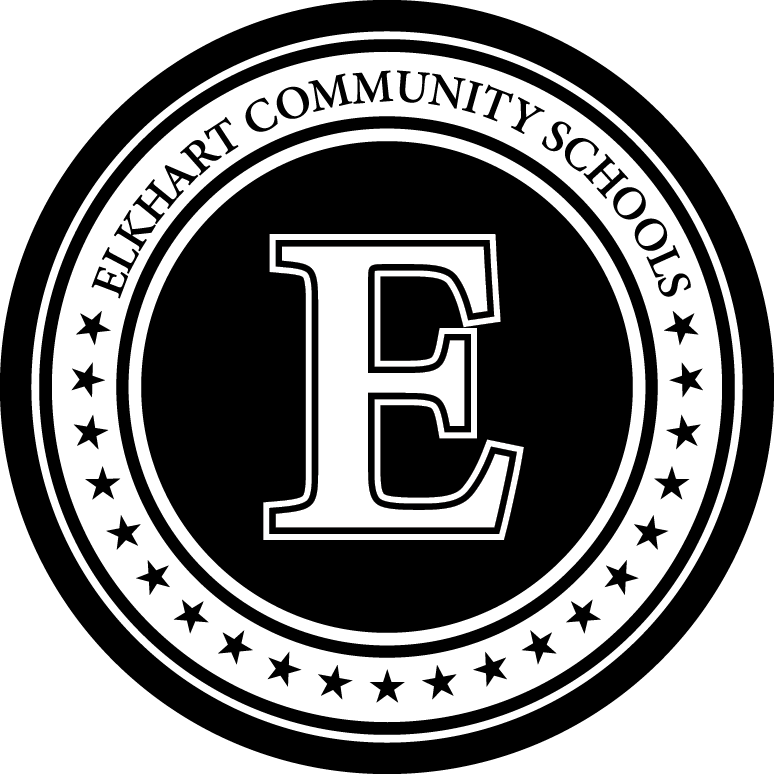 Language or Speech Impairment Multidisciplinary Evaluation Team Members and ResponsibilitiesLanguageSpeech language pathologist Observe student’s speech in the general education environment. Assessment of student’s language. Gather information from routine classroom instruction and monitoring of performance that was done prior to being referred for evaluation. Review of the social and developmental history (provided by school social worker). Obtain medical information that is educationally relevant. Special education teacher (recommended but not required). Evaluations may include one or more of the following. Classroom observation to document academic progress and behaviors in areas of difficulty (collects behavior data, performs curriculum based measures (CBMs) assessments or other informal assessments). Assessment of progress and interventions in conjunction with general education teacher (review general education intervention (GEI) data, functional behavioral assessment (FBA) and positive behavior intervention plan (PBIP) data, classroom benchmark data, ISTEP+, Acuity and M-Class progress). Academic achievement (formal or informal if requested by the school psychologist). General education teacher (recommended but not required, report will be the teacher/counselor information form and pre-referral GEI information on interventions, if appropriate). Collaborates with speech pathologist, special education teacher and behavior consultant (as appropriate) in providing information for assessments, review of records, and student data on academic, social and behavioral performance in the general education setting.Speech Speech language pathologist Assessment of articulation, fluency, and voice. Observe student’s speech in the general education environment. Gather information from routine classroom instruction and monitoring of performance that was done prior to being referred for evaluation. Review of the social and developmental history (provided by school social worker). Obtain medical information that is educationally relevant. All members of the language and speech impairment (LSI) multidisciplinary team will produce a written summary of their evaluation and send to the school psychologist within the timeline provided. All members of the multidisciplinary team should be notified of the date of the M-team meeting at the time they are notified of the evaluation.